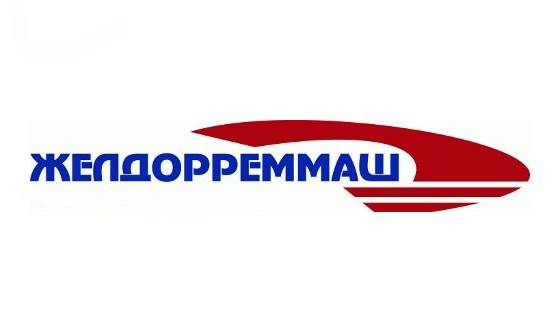 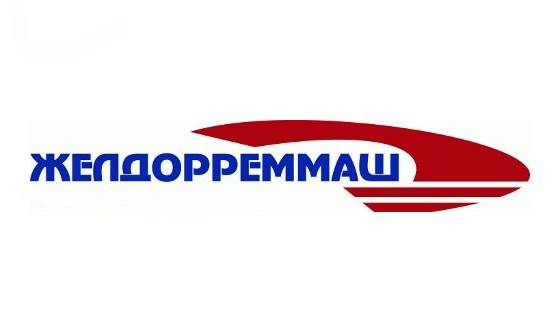 Пресс-релиз 22 февраля 2024 г.ЧЭРЗ нарастил объем ремонта на 36%Челябинский электровозоремонтный завод (ЧЭРЗ, входит в АО «Желдорреммаш») увеличил выпуск из ремонта локомотивов в 2023 году на 36% в сравнении с 2022 годом. Этот показатель стал рекордным за последние десять лет. Задача на 2024 год – увеличение количества обслуживаемых секций электровозов еще на 8%.Так, если в 2022 году завод отремонтировал 333 секции электровозов, то в 2023 уже 454 секции. План на 2024 год – выпустить из ремонта 491 секцию. На данный момент завод обслуживает семь серий электровозов.Для реализации проектов по освоению ремонта новой железнодорожной техники ЧЭРЗ обновляет производственное оборудование. В 2023 году, в рамках реализации инвестиционной программы было закуплено новое оборудование для основных и вспомогательных цехов, проведен частичный капитальный ремонт имеющихся фондов. В 2024 году техперевооружение будет продолжено, в частности - проведена замена токарно-карусельных и фрезерных станков. Также модернизируются объекты социальной сферы предприятия: дом культуры и база отдыха.Леонид Матвеев, исполняющий обязанности директора ЧЭРЗ:«2023 год мы закончили с показателями, которых завод не видел давно, для нас это огромный рывок вперед. На текущий год наша основная задача - еще больше нарастить объемы производства, при этом обеспечивая качество продукции и сроки поставок. Для этого с начала года мы запустили внедрение ряда мероприятий, призванных повысить эффективность производственного процесса». Также в 2023 году на ЧЭРЗ проведена большая работа по укреплению кадрового состава, внедрению эффективных практик наставничества. В частности, утверждена новая система адаптации персонала: разработаны дополнительные меры финансовой поддержки вновь принятых работников, в том числе особо дефицитных профессий. Начало действовать новое Положение о наставничестве, позволяющее эффективнее решать задачи по профессиональному становлению разных категорий сотрудников. Возрожден конкурс на звание Лучшего наставника года с призовым фондом более полмиллиона рублей.Численность трудового коллектива ЧЭРЗ за 2023 год увеличилась более чем на 100 сотрудников. Сейчас на заводе трудится более 2 тыс. человек. Справка:Челябинский электровозоремонтный завод – многопрофильное промышленное предприятие, входит в АО «Желдорреммаш». Располагает развитой производственной базой по обслуживанию и ремонту тягового подвижного состава – грузовых электровозов постоянного тока серии ВЛ22, ВЛ10, ВЛ11, ВЛ15 всех индексов, 2ЭС4К, 3ЭС4К, 2ЭС6, а также ремонтом электрических машин, колесных пар, производством запасных частей. Осуществляет свою деятельность с 1943 года. Регионы обслуживания: Южно-Уральская, Свердловская, Северная, Куйбышевская, Московская, Октябрьская, Западно-Сибирская железные дороги, а также тяговой подвижной состав, эксплуатируемый на горнодобывающих разрезах Уральского региона.АО «Желдорреммаш» — российская компания, осуществляющая ремонт тягового подвижного состава. Представляет собой сеть локомотиворемонтных заводов, на базе которых проводятся все виды средних и тяжелых ремонтов локомотивов, производство комплектующих, выпуск новых тепловозов. Основным заказчиком выступает ОАО «РЖД». Ежегодно производит ремонт более 2,5 тысяч секций локомотивов. Осуществляя качественное обслуживание тягового подвижного состава на протяжении всего жизненного цикла, компания гарантирует безопасность пассажиров, сохранность грузов и бесперебойность железнодорожного сообщения. АО «Желдорреммаш» имеет 9 производственных площадок по всей территории страны.Пресс-служба ЧЭРЗ+7 (351) 217-10-36 доб. 74-408+7 902 862 13 58PonurovaAV@ao-zdrm.ruВК: https://vk.com/zdrm_cherzТГ: t.me/zdrm_cherzao-zdrm.ru